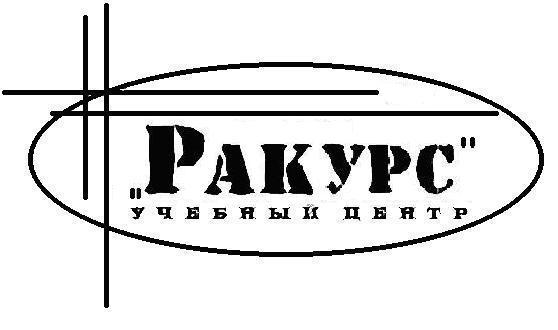 Заявка на МЕРОПРИЯТИЕ«Изменения законодательства в 2022 году»ОрганизацияЮридический адрес организации (с индексом)Телефон/Факсe-mailИНН/КПП организацииФ.И.О. участника (ов)Сотовый/контактный телефон участника (ов)